คำสั่งเทศบาลตำบลห้วยยางที่   695/2565เรื่อง  แต่งตั้งคณะกรรมการจริยธรรมของข้าราชการ ของเทศบาลตำบลห้วยยาง ประจำปี พ.ศ. 2566..............................................	ด้วยเทศบาลตำบลห้วยยาง ได้จัดทำประมวลจริยธรรมของข้าราชการขึ้นตามเจตนารมณ์ของรัฐธรรมนูญแห่งราชอาณาจักรไทย พุทธศักราช 2550 มาตรา 279 โดยมีวัตถุประสงค์เพื่อเป็นเครื่องมือกำกับความประพฤติของข้าราชการ สร้างความโปร่งใส มีมาตรฐานในการปฏิบัติงานที่ชัดเจนและเป็นสากลยึดถือเป็นหลักการแนะแนวทางในการปฏิบัติ ทั้งในระดับองค์กรและระดับบุคคล เพื่อให้การดำเนินงานเป็นไปตามหลักคุณธรรม จริยธรรม มีประสิทธิภาพและประสิทธิผล เกิดความมั่นใจแก่ผู้รับบริการและประชาชนทั่วไป ตลอดจนผู้มีส่วนได้ส่วนเสียให้เกิดพันธะผูกพันระหว่างองค์กรและข้าราชการในทุกระดับ 	เทศบาลตำบลห้วยยาง จึงขอแต่งตั้งคณะกรรมการจริยธรรมของข้าราชการประจำของเทศบาลตำบลห้วยยาง ดังนี้	1. ปลัดเทศบาลตำบลห้วยยาง			เป็นประธานกรรมการ	2. รองปลัดเทศบาลตำบลห้วยยาง			เป็นกรรมการ	3. หัวหน้าสำนักปลัดเทศบาล			เป็นกรรมการ	4. ผู้อำนวยการกองคลัง				เป็นกรรมการ	5. ผู้อำนวยการกองช่าง 				เป็นกรรมการ	6. ผู้อำนวยการกองการศึกษา			เป็นกรรมการ	7. นักทรัพยากรบุคคล				เป็นกรรมการ/เลขานุการ	โดยให้คณะกรรมการจริยธรรมของเทศบาลตำบลห้วยยาง มีหน้าที่ดังนี้	1. ควบคุม กำกับ ส่งเสริมและให้คำแนะนำในการใช้บังคับประมวลจริยธรรมนี้ในองค์กร ปกครองส่วนท้องถิ่น 	2. สอดส่องดูแลให้มีการปฏิบัติตามประมวลจริยธรรมในองค์กรปกครองส่วนท้องถิ่น ในกรณีที่มีข้อสงสัยหรือมีข้อร้องเรียนว่ามีการฝ่าฝืนจริยธรรมหรือจรรยา หรือในกรณีที่มีการอุทธรณ์ การลงโทษ ผู้ฝ่าฝืนตามประมวลจริยธรรมนี้จะต้องไต่สวนข้อเท็จจริง และมีคำวินิจฉัยโดยเร็ว 	3. ให้คณะกรรมการจริยธรรมหรือผู้ที่คณะกรรมการจริยธรรมมอบหมาย มีอำนาจหน้าที่ ขอให้กระทรวง กรม หน่วยงานราชการ รัฐวิสาหกิจ หน่วยงานอื่นของรัฐ หรือห้างหุ้นส่วน บริษัท ชี้แจง ข้อเท็จจริง ส่งเอกสารและหลักฐานที่เกี่ยวข้อง ส่งผู้แทนหรือบุคคลในสังกัด มาชี้แจงหรือให้ถ้อยค าเกี่ยวกับ เรื่องที่สอบสวน 	4. เรียกผู้ถูกกล่าวหา หรือข้าราชการของหน่วยงานนี้มาชี้แจง หรือให้ถ้อยคำ หรือให้ส่ง เอกสารและหลักฐานเกี่ยวกับเรื่องที่สอบสวน - ๒ -	5. พิจารณาวินิจฉัยชี้ขาดปัญหาอันเกิดจากการใช้บังคับประมวลจริยธรรมนี้ในองค์กร ปกครองส่วนท้องถิ่น เมื่อได้วินิจฉัยแล้วให้ส่งคำวินิจฉัยให้คณะกรรมการบริหารงานบุคคลระดับจังหวัดโดยพลัน ถ้าคณะกรรมการบริหารงานบุคคลระดับจังหวัดมิได้วินิจฉัยเป็นอย่างอื่นภายในเก้าสิบวันนับแต่วันที่คณะกรรมการ บริหารงานบุคคลระดับจังหวัดรับเรื่อง ให้คำวินิจฉัยของคณะกรรมการจริยธรรมเป็นที่สุด	6. ส่งเรื่องให้ผู้ตรวจการแผ่นดินพิจารณาวินิจฉัยในกรณีที่เห็นว่าเรื่องนั้นเป็นเรื่องสำคัญ หรือมีผลกระทบในวงกว้างหลายองค์กรปกครองส่วนท้องถิ่น 	7. คุ้มครองข้าราชการซึ่งปฏิบัติตามประมวลจริยธรรมนี้อย่างตรงไปตรงมา มิให้ผู้บังคับบัญชาใช้อำนาจ โดยไม่เป็นธรรมต่อข้าราชการผู้นั้น 	8. ดำเนินการอื่นตามประมวลจริยธรรมนี้ หรือตามที่ผู้ตรวจการแผ่นดิน มอบหมาย	ทั้งนี้  ตั้งแต่บัดนี้เป็นต้นไป		สั่ง  ณ  วันที่   29   ธันวาคม  พ.ศ. 2565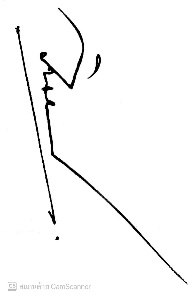              (นายวินยง  รับสมบัติ)				       นายกเทศมนตรีตำบลห้วยยาง